Plan d’équipement Bac pro SN – Phase 1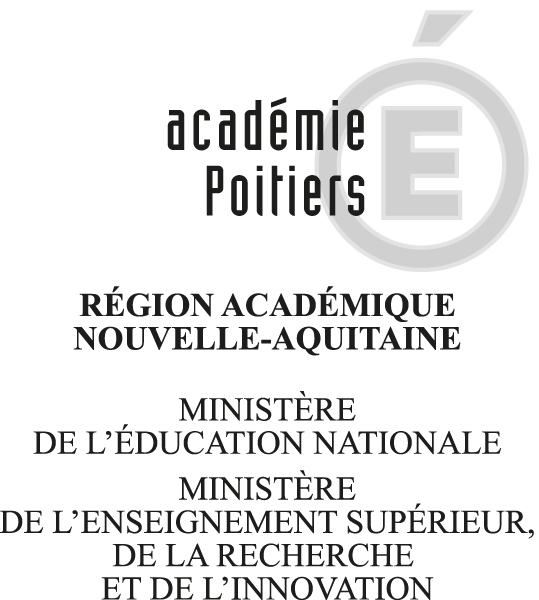 Lot « Gestion énergie »Cahier des charges académiqueLot « Gestion énergie » : Activités de formation possiblesRéaliser l’implantation et le raccordement des équipements d’une gaine technique de logement dans un environnement de type habitat.Réaliser l’intégration et le raccordement d’un dispositif de mesure de la consommation de l’énergie.Réaliser des tests, certifier le support physique.Réaliser le paramétrage suivant le cahier des charges du client.Réaliser la mise en service du système.Réaliser des opérations de maintenance.Structure de l’équipement Cet équipement est constitué de deux ensembles GTL (gaine technique du logement) conformes à la norme NF C15-100 pour une habitation type appartement neuf (<35m²) avec chauffage électrique.  Les GTL intègrent une solution de mesure de l’énergie électrique conforme à la norme RT2012. Ce matériel sera installé dans les cellules 3D habitat du plateau technique SN du lycée par les enseignants et les élèves, notamment à l’occasion d’activités de chantiers pédagogiques.Il ne peut s’agir en aucun cas d’une solution pédagogique livrée clé en main sur un panneau didactique.Composition d’un ensemble GTL : (NB : commander  deux ensembles pour une section)- 1 gaine technique de logement- 1 disjoncteur de branchement (15/30/45A -500mA instantané)- 1 coffret de distribution 13M 4 rangées comprenant :- 1 interrupteur différentiel 63A- 1 interrupteur différentiel 25A- 1 disjoncteur 32A- 4 disjoncteurs 20A- 4 disjoncteurs 16A- 1 disjoncteur 10A- 2 disjoncteurs 2A- 1 contacteur HC- 2 prises de courant modulaires- 1 compteur d'énergie avec 5 points de mesure- 1 coffret de communication grade 2 comprenant :- 8 départs RJ45- 1 DTI- 1 DTIo- 1 multiprise- 1 emplacement pour la box internet du clientL’établissement reste libre de choisir le fabricant et le distributeur, dès lors que le matériel retenu répond au cahier des charges technique ci-dessus.